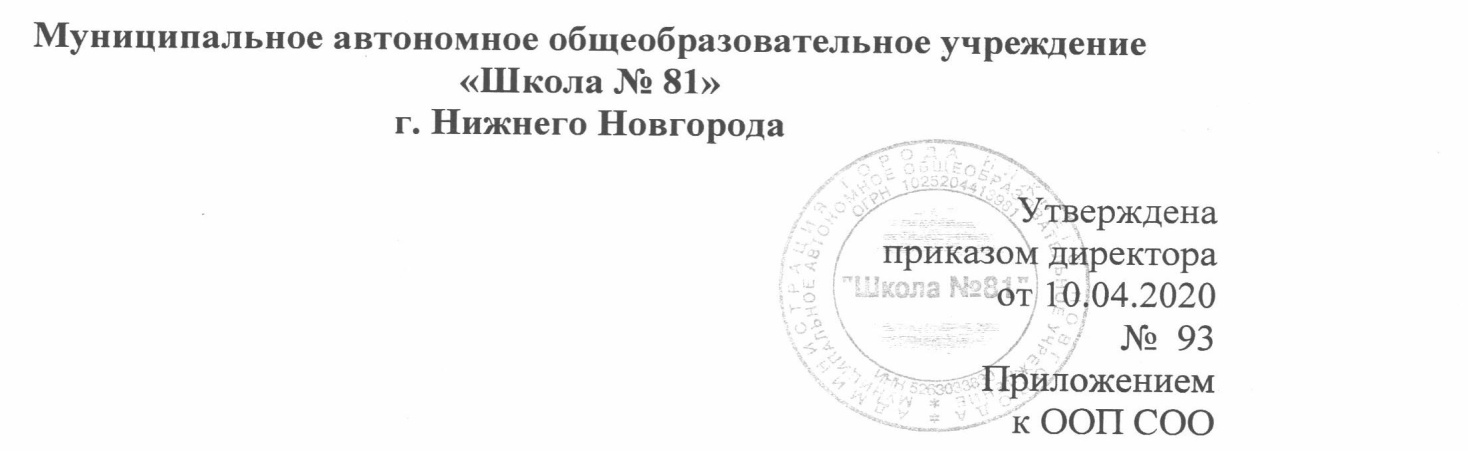 Рабочая программапо учебному предмету «География»(базовый уровень)Предметная область «Общественно-научные предметы»(10-11 классы)Срок реализации – 2 годаРазработчик : ШМО учителей естественнонаучного циклаПояснительная запискаРабочая программа разработана в соответствии с:1.Федеральным законом РФ «Об образовании в Российской Федерации» от 29.12.12 №273-ФЗ2. требованиями к результатам освоения основной образовательной программы среднего общего образования, утвержденными Приказ Министерства образования и науки РФ от 17 мая 2012 г. N 413 "Об утверждении федерального государственного образовательного стандарта среднего общего образования"с учетом:3. основной образовательной программысреднего общего образования Муниципального автономного общеобразовательного учреждения «Школа № 81» на 2020-2022гг; 4. А.И.Алексеев, М.А.Бахир, С.В.Ильинский, К.Н.Вавилова, В.В.Николина. География. Сборник примерных рабочих программ. Предметные линии «Полярная звезда». 5-11 классы. В.П.Максаковского. 10-11 классы. Базовый уровень : учеб. пособие для общеобразоват. организаций / [А.И. Алексеев и др.]. – 2-е изд., перераб. - М.: Просвещение, 2020.Рабочая программа реализуется в учебниках по географии для 10-11 классов линии «Полярная звезда» Ю.Н.Гладкого и В.В.Николиной. Рабочая программа по географии составлена на основе:фундаментального ядра содержания общего образования;требованиям к результатам освоения основной образовательной программы среднего общего образования, представленных в  Федеральном государственном образовательном стандарте среднего общего образования второго поколения;примерной программы среднего общего образования по географии как инвариантной (обязательной) части учебного курса;программы развития и формирования универсальных учебных действий;программы духовно-нравственного развития и воспитания личности.      В рабочей программе соблюдается преемственность с примерными программами начального общего и основного общего образования, в том числе и в использовании основных видов учебной деятельности обучающихся.      География является единственным предметом, содержание которого одновременно охватывает в единстве и взаимосвязи многие аспекты естественного и гуманитарного научных знаний.Общая характеристика курса географии    Структура примерной программы по географии на базовом уровне ориентируется прежде всего на формирование общей культуры и мировоззрения обучающихся, а также на решение воспитательных и развивающих задач среднего общего образования, задач социализации личности.   Содержание курса призвано сформировать у учащихся целостное представление о современном мире, а также развить у школьников познавательный интерес к другим народам и странам. Изучение географии в старшей школе на базовом уровне направлено на достижение следующих целей:сформировать у обучающихся целостное представление о состоянии современного общества, о сложности взаимосвязей природы и хозяйствующего на Земле человечества;развить пространственно-географическое мышление;воспитать уважение к культурам других народов и сран;сформировать представление о географических особенностях природы, населения и хозяйства разных территорий;научить применять географические знания для оценки и объяснения разнообразных процессов и явлений, происходящих в мире;воспитать экологическую культуру, бережное и рациональное отношение к окружающей среде.Место курса географии в базисном учебном плане     Федеральный базисный учебный план для общеобразовательных учреждений РФ отводит на изучение географии в 10 и 11 классах на базовом уровне 1 час в неделю (всего за два года обучения 70 часов, из них 2 часа – резервное время)Курс географии ориентируется прежде всего на формирование общей культуры и мировоззрение школьников, а также решение воспитательных и развивающих задач общего образования, задач социализации личности.     По содержанию предлагаемый курс географии сочетает в себе элементы общей географии и комплексного географического страноведения. Он завершает формирование у учащихся представлений о географической картине мира, которые опираются на понимание географических взаимосвязей общества и природы, воспроизводства и размещения населения, мирового хозяйства и географического разделения труда, раскрытия географических аспектов глобальных и региональных явлений и процессов разных территорий. Результаты освоения курса географииЛичностные результаты освоения основной образовательной программы среднего общего образования должны содержать:сформированность российской гражданской идентичности, патриотизма, уважения к своему народу, чувства ответственности перед Родиной, гордости за свой край;сформированность гражданской позиции выпускника как сознательного, активного и ответственного члена российского общества, уважающего закон и правопорядок, осознающего и понимающего свою ответственность за благосостояние общества, обладающего чувством собственного достоинства, осознанно принимающего традиционные национальные и общечеловеческие гуманистические и демократические ценности;сформированность мировоззрения, соответствующего современному уровню развития науки и общественной практики, основанного на диалоге культур;сформированность основ саморазвития и самовоспитания в соответствии с общечеловеческими нравственными ценностями и идеалами российского гражданского общества;сформированность толерантного сознания и поведения личности в поликультурном мире, готовности и способности вести диалог с другими людьми, достигать в нем взаимопонимания, находить общие цели и сотрудничать для их достижения;сформированность навыков сотрудничества со сверстниками, обучающимися старшего и младшего возраста, взрослыми в образовательной, общественно-полезной, учебно-исследовательской, проектной и других видов деятельности;сформированность нравственного сознания, чувств и поведения на основе усвоения общечеловеческих нравственных ценностей;готовность и способность к образованию, в том числе самообразованию, на протяжении всей жизни;  сознательное отношение к непрерывному образованию как условию успешной профессиональной и общественной деятельности;сформированность эстетического отношения к миру, включая эстетику быта, научного и технического творчества, спорта и общественных отношений;принятие и реализация ценностей здорового и безопасного образа жизни;осознанный выбор будущей профессии на основе понимания ее ценностного содержания и возможносией реализации собственных жизненных планов; отношение к профессиональной деятельности как возможности участия в решении личных, общественных, государственных, общенациональных проблем;сформированность основ экологического мышления, сознания влияния социально-экономических процессов на состояние природной среды; приобретения опыта природно-охранной деятельности.Метапредметные результаты освоения основной образовательной программы среднего общего образования должны отражать:умение самостоятельно определять цели и составлять планы; самостоятельно осуществлять, контролировать и корректировать урочную и внеурочную (включая школьную) деятельность; использовать различные ресурсы для достижения целей; выбирать успешные стратегии в трудных ситуациях;умение продуктивно общаться и взаимодействовать в процессе совместной деятельности;владение навыками познавательной, учебно-исследовательской и проектной деятельности, навыками разрешения проблем; способность и готовность к самостоятельному поиску методов решения практических задач, применения различных методов познания;способность и готовность к самостоятельной информационно-познавательной деятельности, включая умение ориентироваться в различных источниках информации, критически оценивать и интерпретировать информацию, получаемых из различных источников;умение ориентироваться в социально-политических и экономических событиях, оценивать их последствия;умение самостоятельно оценивать и принимать решение, определяющие стратегию поведения, с учетом гражданских и нравственных ценностей;умение использовать языковые средства в соответствии с целями и задачами деятельности;владение навыками познавательной рефлексии как сознания совершаемых действий и мыслительных процессов, их результатов и оснований.Предметные результаты освоения образовательной программы среднего общего образования по курсу географии на базовом уровне должны отражать:владение представлениями о современной географической науке, ее участии в решении важнейших проблем человечества;владение географическим мышлением для определения географических аспектов природных, социально-экономических и экологическиъ процессов и проблем;сформированность системы комплексных социально ориентированных географических знаний о закономерностях развития природы, размещения населения и хозяйства, о динамике и территориальных особенностях процессов, протекающих в географическом пространстве;владение умениями проведения наблюдений за отдельными географическими объектами, процессами и явлениями, их изменениями в результате природных и антропогенных воздействий;владение умениями использовать карты разного содержания для выявления закономерностей и тенденций, получения нового географического знания о природных, социально-экономических и экологических процессах и явлениях;владение умениями географического анализа и интерпретации географической информации;владение умениями применять географические знания для объяснения и оценки разнообразных явлений и процессов, самостоятельного оценивания уровня безопасности окружающей среды, адаптации к изменению ее условий;сформированность представлений и знаний об основных проблемах взаимодействия природы и общества, о природных и социально-экономических аспектах экологических проблем.Содержание курса географии10-11 классыТема 1. Человек и ресурсы ЗемлиНачало освоения планеты человеком. Ойкумена. Взаимодействие человечества и природы, изменение окружающей среды в прошлом и настоящем. Природа и цивилизация.Круговорот вещества и ресурсные проблемы. Природные ресурсы, их основные виды, размещение и крупнейшие месторождения. Природно-ресурсный потенциал. Роль природных ресурсов в современной экономике. Ресурсообеспеченность сран мира. Истощение природных ресурсов и малоотходные технологии.Ископаемые ресурсы: горючие, рудные и нерудные. Обеспеченность ими различных стран и регионов.Земельные ресурсы. Деградация почв, ее масштабы.Водные ресурсы. Роль воды в жизни человека. Водопотребление. Восполнение дефицита пресных вод. Гидроэнергоресурсы.Лесные ресурсы. Запасы и размещение лесов. Лесистость. Лесопользование и лесовосстановление.Ресурсы Мирового океана: биологические, минеральные и энергетические. Роль Океана. Энергия приливов. Проблемы и пути использования ресурсов Мирового океана.Ресурсы традиционной и нетрадиционной энергетики. Главные их преимущества. Агроклимаические, рекреационные ресурсы. Виды природопользования. Рациональное и нерациональное природопользование.Практические работыОценка обеспеченности страны (региона) основными видами природных ресурсовСравнительный анализ ресурсообеспеченности населения в различных районах земного шара (на примере лесных ресурсов)Сравнение обеспеченности минеральными ресурсами Российской Федерации и Саудовской АравииНаписание эссе на тему «Роль воды в моей жизни»Описание одного из видов  нетрадиционной энергетикиТема 2. Политическая карта мираФормирование политической карты мира: древний, средневековый, новый и новейший периоды. Количественные и качественные изменения на политической карте мира. Современная политическая карта мира.Государство - главный объект политической карты. Формы правления: монархическая и республиканская. Формы государственного устройства: унитарное и федеративное.Типы государств. Главные критерии типологии.Политическая география и геополитика.Практические работыКлассификация стран на основе анализа политической и экономической карт мира,Нанесение на контурную карту государств с разными формами правления и разными формами государственного устройства. Тема 3. География населенияРост численности населения Земли. Демографический взрыв: его причины и последствия. Депопуляция. Теория демографического перехода. Демографическая политика. Типы воспроизводства населения.Состав и структура населения. Этнический состав: одно- и многонациональные государства. Основные очаги этнических конфликтов.Возрастно-половой состав населения мира. Качество населения. Занятость населения.Географические особенности размещения населения. Плотность населения.Формы расселения: городское и сельское расселение. Урбанизация как всемирный процесс. Основные причины и типы миграций в мире.Практические работыОпределение на основе статистических данных состава и структуры населения мираАнализ и сравнение половозрастных пирамид развитой и развивающейся странПрогнозирование изменения численности населения мираСравнительный анализ демографической политики восточноазиатских и западноевропейских странАнализ рассредоточения основных языковых групп населения на ЗемлеТема 4. География культуры, религий, цивилизацийСодержание понятия “география культуры”. Культурный регион и культурный ландшафт. Основные линии распространения цивилизаций. Современные цивилизации. Всемирное наследие ЮНЕСКО.География религий. Мировые, национальные, местные традиционные религии. Христианство, ислам, буддизм.Цивилизация Востока. Китайско-конфуцианская, индуистская, исламская, японская, негро-африканская.Цивилизации Запада. Западноевропейская, латиноамериканская, православная.Практические работыСравнительная характеристика традиционных особенностей двух культур (на выбор учителя)Нанесение на контурную карту очагов основных религий мираТема 5. География мировой экономикиМировая экономика, основные этапы ее развития. Аграрные, индустриальные и постиндустриальные страны. Россия в зеркале мировой экономики. Отраслевая и территориальная структуры хозяйства мира. Глобализация мировой экономики. Научно-техническая революция на современном этапе.Международное разделение труда. Факторы, определяющие размещение экономики.География отраслей производственной сферы. Добывающая промышленность. Нефтяная, газовая и угольная промышленность. Электроэнергетика.Обрабатывающая промышленность. Металлургия, машиностроение, химическая, деревообрабатывающая, целлюлозно-бумажная, легкая, пищевая промышленность.Сельское хозяйство, его роль в мировой экономике. Аграрные отношения, Земледелие. Зерновые и технические культуры. “Зеленая революция”. Животноводство.Транспорт (сухопутный, морской, речной, авиционный) и сфера услуг. Основные международные магистрали и транспортные узлы.Внешняя торговля, конвертируемость валюты, экономическая интеграция. География отраслей непроизводственной сферы. Сфера услуг. Мировая торговля и туризм.Практические работыОпределение международной специализации крупнейших стран и регионов мираСоставление экономико-географической характеристики одной из отраслей промышленности (по выбору учащегося)Характеристика одной из ораслей растениеводства/животноводства (по выбору учащегося)Сравнительная характеристика экономик одной из индустриальных и одной из постиндустриальных странНанесение на контурную карту мира аграрных, индустриальных и постиндустриальных странАнализ и объяснение особенностей современного геополитического положения РоссииАнализ участия стран и регионов в международном разделении трудаАнализ грузооборота и пассажирооборота по основным транспортным магистралям мираТема 6. География в современном миреГеография как наука. География - система наук. Естественная география. Общественная география. Методы. используемые географической наукой: статистический, описательный, экспедиционный (полевой), сравнительно-географический, математический, моделирование, аэрокосмический, геоинформационный. Пространство. Территория. Акватория. Аэротория.Практическая работаОписание основных характеристик одной их географических наукТема 7. География природная и география общественнаяШиротная зональность, долготная секторность, высотная поясность. Природные комплексы. Природно-антропогенные комплексы. Физико-географическое районирование.Эволюция общественной географии. Теория “диффузии нововведений”. Концепция полюсов и центров роста. Теория осей развития. Теория территориально-производственных комплексов. Кластерная теория.Практическая работаНаписание эссе на тему «Изменения в новейшей общественной географии»Тема 8. Регионы и страныРегион. Региональная география. Культурно-исторические регионы мира. Центры экономической мощи и “полюсы” бедности.Практическая работаХарактеристика (по типовому плану) одной из международных организаций (по выбору учащегося)Англо-Саксонская АмерикаСоединенные Штаты Америки. Географическое положение. Природные условия и ресурсы. История открытия и освоения. Особенности населения. Роль иммиграции в формировании американской нации. Экономика США.Канада. Географическое положение. Природные условия и ресурсы. Осовенности населения. Развития экономикиПрактические работыХарактеристика одной из отраслей экономики СШАСоставление экономико-географической характеристики Канады (по типовому плану)Латинская Америка. Географическое положение.  Политическая карта региона. Природные условия и ресурсы. Население: этнический состав, темпы роста. Экономика: современные экономические преобразования, отрасли специализации. Регионы Латинской Америки: Карибский регион, Андские страны, Атлантический регион. Особенности их развития. Практические работыНанесение на контурную карту основных природных ресурсов Латинской АмерикиХарактеристика одного из регионов Латинской Америки (по выбору учащегося)Западная Европа. Географическое положение и состав региона. Традиционные субрегионы Западной Европы. Природные условия и ресурсы. Население. Экономика.Германия. Географическое положение. Природные условия и ресурсы. Население. Экономика.Великобритания. Географическое положение. Природные условия и ресурсы. Население. Экономика. Внутренние различия.Франция. Географическое положение. Природные условия и ресурсы. Население. Экономика. Внутренние различия.Италия. Географическое положение. Население. Экономика. Внутренние различия.Практические работыВыполнение теста “Природные ресурсы Германии”Сравнительная экономико-географическая характеристика двух государств Западной Европы (по выбору учащегося)Характеристика одного из регионов Франции или Великобритании (по выбору учащегося)Характеристика одной из отраслей хозяйства ИталииЦентрально-Восточная Европа. Состав региона. Географическое положение. Население. Экономика. Внутренние различия.Постсоветский регион.Географическое положение. Образование СНГ. Белоруссия и Молдавия. Страны Закавказья.Центральноазиатский регион. Природные условия и ресурсы. Население. Экономика. Особенности и проблемы развития промышленности и сельского хозяйствастран СНГ.Практические работыХарактеристика одной из отраслей экономики БелоруссииМиграционная политика Центральноазиатского регионаЗарубежная Азия. Географическое положение. Природное своеобразие и ресурсы. Население.Китайская Народная Республика. Географическое положение. Природные условия и ресурсы. Население. Демографическая политика. Экономика. Внутренние различия. Крупнейшие экономические зоны.Япония. Географическое положение. Природные условия и ресурсы. Население. Экономика. Крупнейшие мегалополисы. Японское экономическое чудо.Практические работыХарактеристика одной из отраслей экономики КитаяВыполнение теста “Географическое положение Японии”Оценка эффективности демографической политики КитаяЮго-Восточная Азия. Географическое положение. Природные условия и ресурсы. Население. Экономика. Типично промышленные и типичные аграрные государства.Южная Азия. Формирование политической карты региона. Природа и ресурсы. Население. Пестрота этнического и религиозного состава. Рост населения. Экономика.Юго-Западная Азия и Северная Африка.Географическое положение. Природные условия и ресурсы. Население. Демографическая ситуация. Экономика. Внутренние различия.Практическая работаЭкономико-географическая характеристика одного из государств Аравийского полуострова.Тропическая Африка и ЮАР. Состав региона. Географическое положение. Природные условия и ресурсы. Население. Медный пояс. Нефтепромыслы Нигерии. Южно-Африканская Республика - единственное экономически развитое государство Африки.Практическая работаЭкономико-географическая характеристика одного из государств Тропической АфрикиАвстралия и Океания. Природа. Население. Экономика. Внутренние различия. Океания: обособленный мир островов. Население, экономика и внутренние различия. Новая Зеландия.Практические работыЭкономико-географическая характеристика Австралийского СоюзаСоставление картосхемы международных экономических связей АвстралииТема 9. Глобальные проблемы человечестваКлассификация глобальных проблем. Глобальные проблемы и география. Взаимосвязь глобальных проблем. Проблема отсталости. Продовольственная проблема. Проблема здоровья и долголетия. Пути решения проблем. Кризис взаимоотношений общества и природы. Деградация глобальной экологической среды.Практические работыВыявление на основе различных источников информации приоритетных глобальных проблем человечестваРаскрытия причины, сущности, путей решения одной из глобальных проблем человечестваАнализ проблемы продовольствия в АфрикеАнализ международного сотрудничества по решению глобальных проблем человечестваПланируемые результаты изучения курса географииЧеловек и ресурсы Земли Выпускник научится:различать этапы освоения Земли человеком;понимать изменение характера связей человека с природой;оценивать важнейшие природные ресурсы мира и особенности их использования;определять обеспеченность стран отдельными видами природных ресурсов;различать понятия “рациональное природопользование” и “нерациональное природопользование”;оценивать роль ресурсов Мирового океана, земельных, водных, лесных, агроклиматических, рекреационных, ресурсов альтернативной энергетики мира на качественно новом этапе взаимодействия общества и природы; использовать знания об оптимизации человеческого воздействия на природную среду в реальной жизни.Выпускник получит возможность научиться:оценивать влияние человеческой деятельности на окружающую среду;выявлять основные процессы и закономерности взаимодействия географической среды и общества, объяснять и оценивать проблемы и последствия такого взаимодействия в мире.Политическая карта мираВыпускник научится:понимать этапы формирования политической карты мира;анализировать количественные и качественные сдвиги на политической карте мира;прогнозировать изменения на политической карте мира в результате международных событий, процессов и явлений;оценивать формы правления, государственный строй, типологию стран;различать понятия “политическая география”, “политико-географическое положение”, “геополитика”.Выпускник получит возможность научиться:анализировать статистические материаля и данные средств массовой информации;оценивать современное геополитическое положение стран и регионов.География населенияВыпускник научится:различать демографические процессы и явления, характеризующие динамику численности населения отдельных регионов и стран мира;прогнозировать изменение численности и структуры населения мира и отдельных регионов;сравнивать показатели воспроизводства населения, средней продолжительности жизни, качества населения отдельных стран мира; определять общие черты и различия в воспроизводстве населения регионов и стран мира;анализировать основные направления демографической политики в различных странах мира;определять этнический состав населения, крупные языковые семьи мира и ареалы их распространения, половозрастную структуру населения;выявлять занятость населения, особенности размещения населения по территории Земли; районы с наиболее высокой и самой низкой плотностью населения; крупнейшие города и агломерации мира; причины и виды миграций; направления современных миграций населения;оценивать влияние миграций на состав и структуру трудовых ресурсов отдельных стран и регионов;объяснять различия в темпе и уровне урбанизации отдельных стран мира;анализировать рынок труда, прогнозировать развитие рынка труда на основе динамики его изменений.Выпускник получит возможность научится:приводить примеры, показывающие роль практического использования знаний о населении в решении социально-экономических и геоэкологических проблем человечества, стран и регионов;самостоятельно проводить по разным источникам информации исследование, связанное с изучением населения.География культуры, религий и цивилизацийВыпускник научится:различать культурно-исторические центры мира, ареалы распространения мировых религий, крупнейшие цивилизации мира и их особенности;объяснять динамику культурно-цивилизационного развития человечества.Выпускник получит возможность научиться:находить информацию, необходимую для решения учебных задач и выполнения творческих заданийГеография мировой экономикиВыпускник научится:объяснять устройство и динамику развития мирового хозяйства;оценивать влияние научно-технической революции на все стороны жизни общества - науку, производство, характер труда, культуру, быт людей;оценивать технико-экономические и организационно-экономические факторы размещения производительных сил в эпоху НТР; особенности глобализации мировой экономики, место России в мировой экономике;понимать значение понятия “международное разделение труда”, формы мирохозяйственных связей, роль экономической интеграции;выявлять особенности отраслевой и территориальной структкр мирового хозяйства, роль отдельных секторов в хозяйстве страны;характеризовать особенности размещения отраслей промышленности и сельского хозяйства;определять факторы размещения ведущих отраслей промышленности;объяснять значение и структуру сельского хозяйства мира, географию производства основных видов сельскохозяйственной продукции;выявлять изменения в территориальной структуре хозяйства крупных регионов и стран мира;определять страны, являющиеся крупнейшими экспортерами и импортерами важнейших видов промышленной и сельскохозяйственной продукции;составлять экономико-географическую характеристику отдельных стран и сравнительную географическую характеристику двух стран.Выпускник получит возможность научиться:анализировать состояние современного мирового хозяйства и экономики отдельных стран.Регионы и страныВыпускник научится:понимать принцип строения культурно-исторических регионов;определять крупнейшие по площади страны мира и их столицы, географическое положение, основные природные ресурсы, численность населения, этнический и религиозный состав населения, особенности развития и размещения хозяйства отдельных регионов и стран мира;выявлять специфику крупных регионов и стран мира;выявлять главные центры экономической мощи современного мира, сравнивать экономическую мощь отдельных стран на основе анализа статистических данных;составлять комплексные географические характеристики регионов и стран мира;сопоставлять географические карты различной тематики;прогнозировать закономерности и тенденции развития социально-экономических явлений и процессов на основе картографических источников информации;строить диаграммы, таблицы, графики на основе статистических данных и делать на их основе выводы;использовать средства информационных технологий для поиска необходимой учебной информации и статистических данных.Выпускник получит возможность научиться:создавать простейшие модели социально-экономических объектов, явлений и процессов;оценивать географические аспекты устойчивого развития регионов и стран;интерпретировать природные и социально-экономические характеристики различных регионов и стран на основе картографической информации;проводить географическую экспертизу социально-экономических процессов в регионах и странах мира.Глобальные проблемы человечестваВыпускник научится:понимать причины возникновения глобальных проблем человечества;выявлять взаимосвязи глобальных проблем человечества;прогнозировать основные направления антропогенного воздействия на природную среду в современном мире;устанавливать причинно-следственные связи для объяснения географических процессов и явлений;выявлять и оценивать географические факторы, определяющие сущность и динамику важнейших природных и экологических процессов;проводить географическую экспертизу природных и экологических процессов;прогнозировать закономерности и тенденции развития экологических процессов и явлений на основе картографических источников информации.Выпускник получит возможность научиться:формулировать оценку международной деятельности, направленных на решение глобальных проблем человечества;создавать простейшие модели природных и геоэкологических объектов, явлений, процессов;интерпретировать экологические характеристики различных территорий на основе картографической информации.Учебно-тематический план 10-11 класс.№Наименование разделов и темКоличество часовПрактические работы1Тема 1. Человек и ресурсы Земли1052Тема 2. Политическая карта мира523Тема 3. География населения554Тема 4. География культуры, религий, цивилизаций5 25Тема 5. География мировой экономики886Тема 6. География в современном мире317Тема 7. География природная и география общественная318Тема 8. Регионы и страны24179Тема 9. Глобальные проблемы человечества54Итого6845